Supplementary Figure 1: The sequencing results for the editing target.CK　　　TCTTCGCTGTCTTTGGTGCCGCACCTGCTCA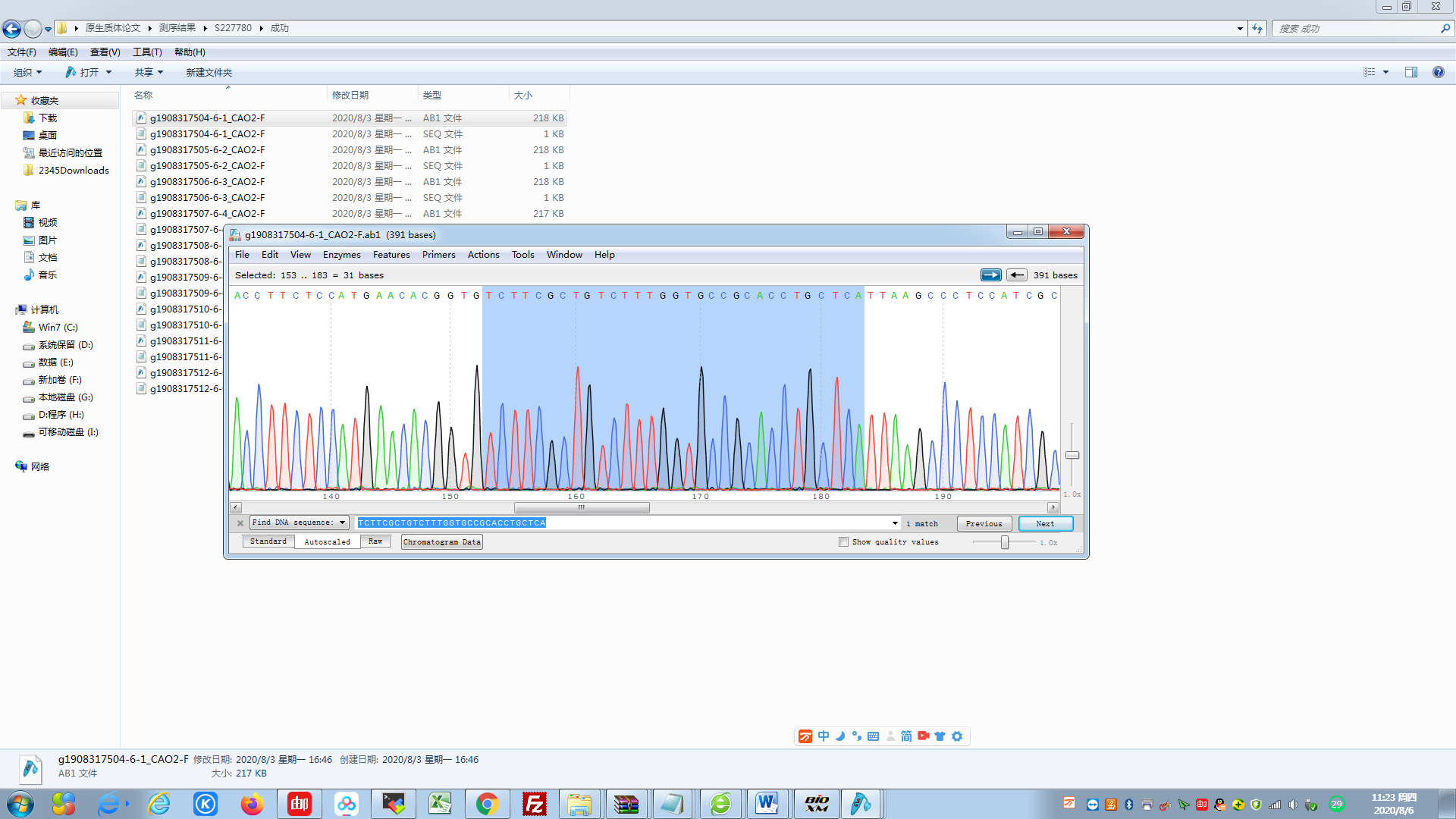 T1             TCTTCGCTGTCTTTGTGCCGCACCTGCTCA (3 protoplasts)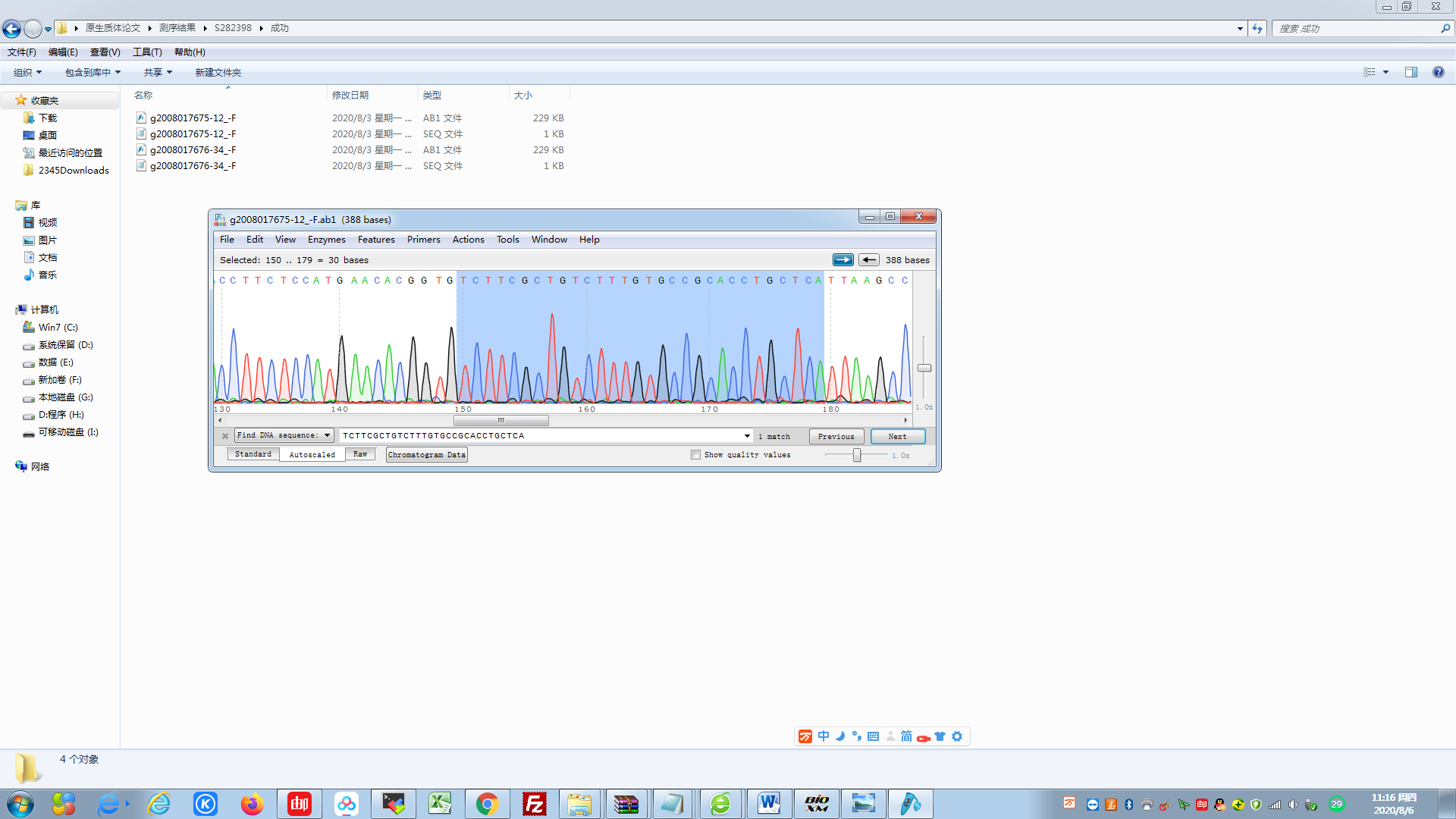 T2            TCTTCGCTGTCTTTGCCGCACCTGCTCA (2 protoplasts)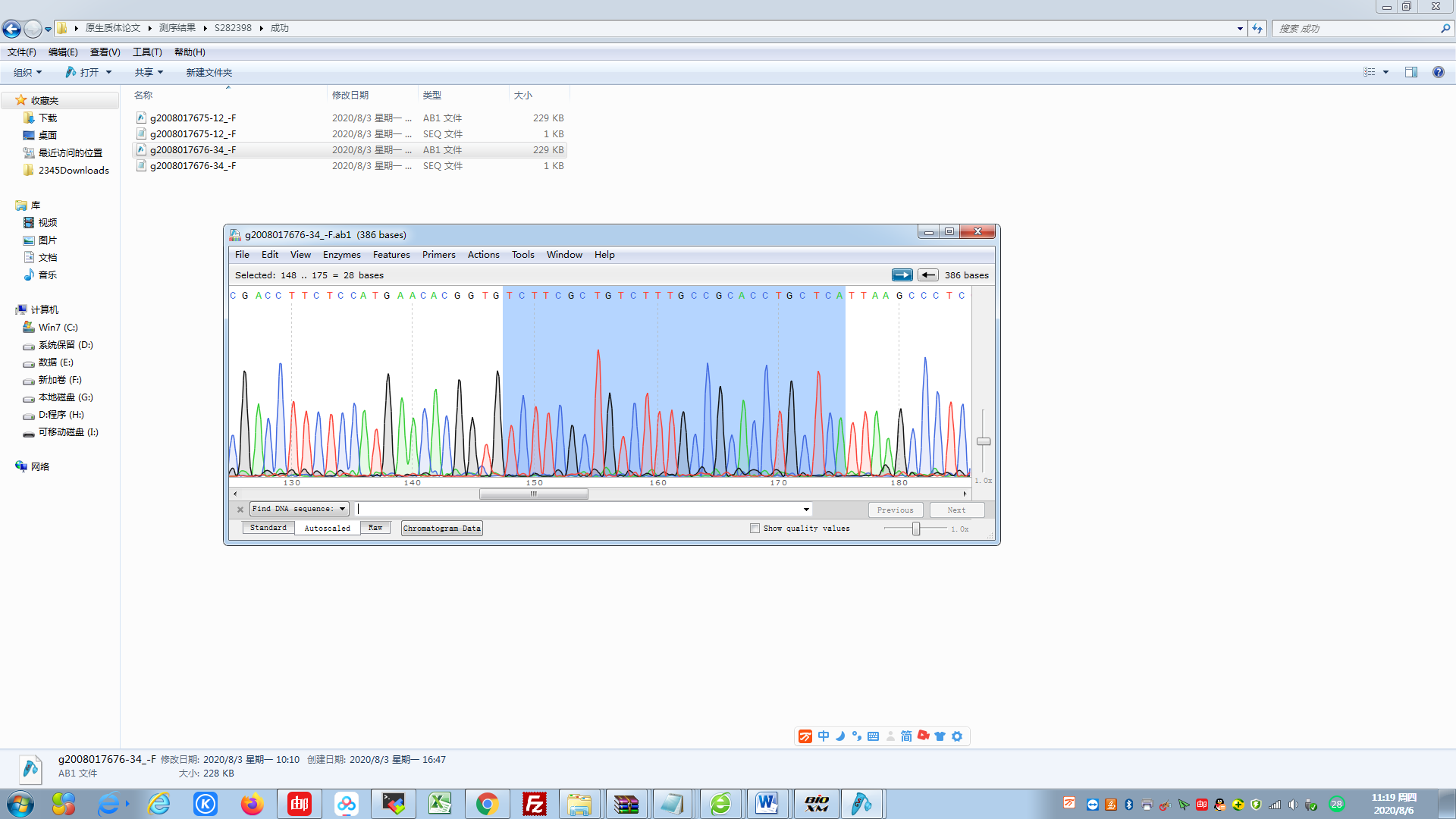 T3 TCTTCGCTGTCTTGCTCATTAAGCCCTC (2 protoplasts)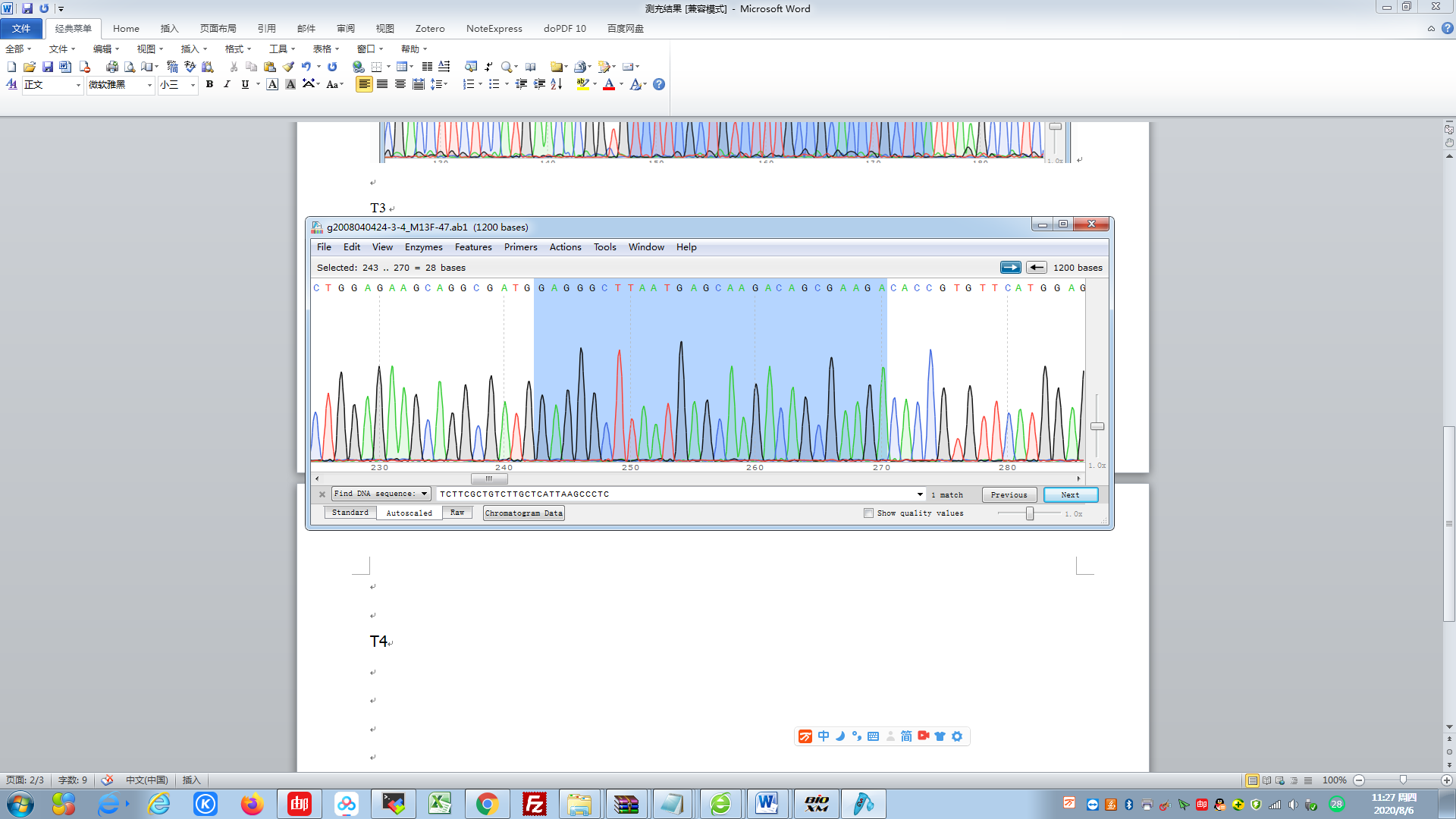 T4　 TCTTCGCTGTCTTTGGTCCGCACCTGCTCA(4 protoplasts)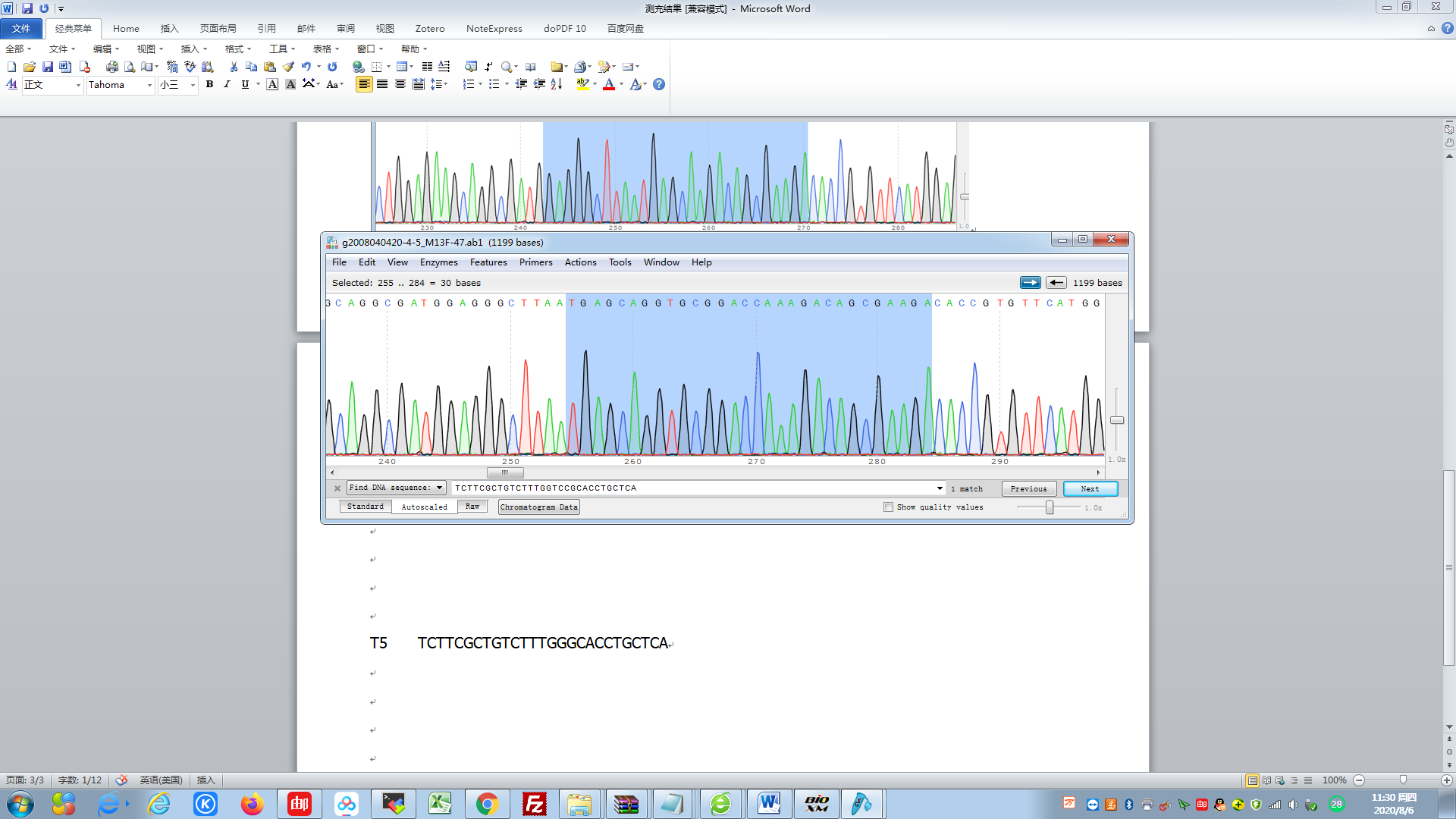 T5　　TCTTCGCTGTCTTTGGGCACCTGCTCA(3 protoplasts)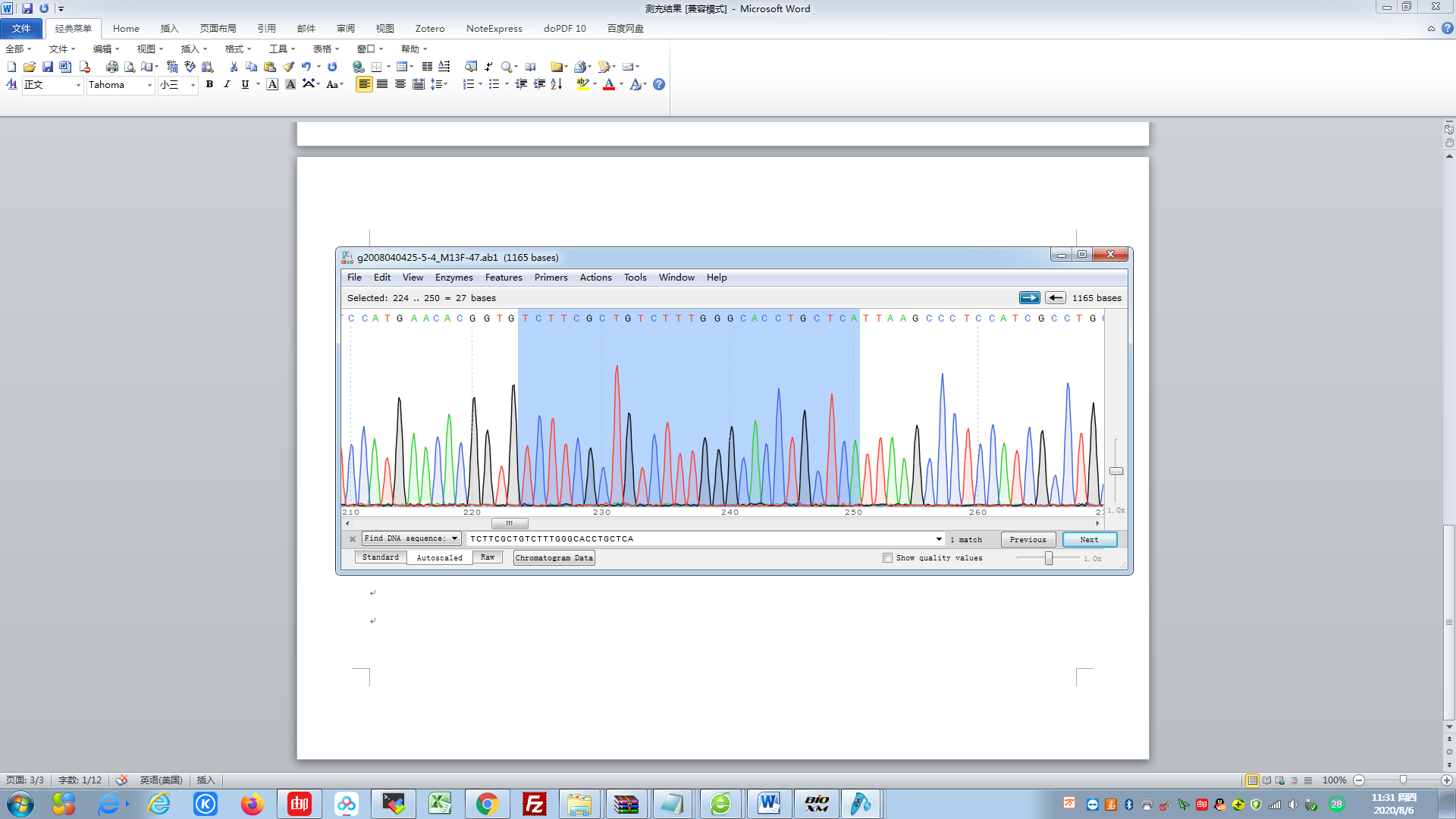 